 APPENDIX 4: PAXLOVID™ WALLET CONTACT CARD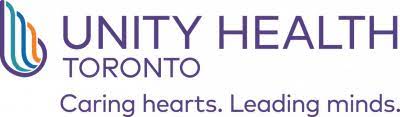 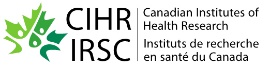 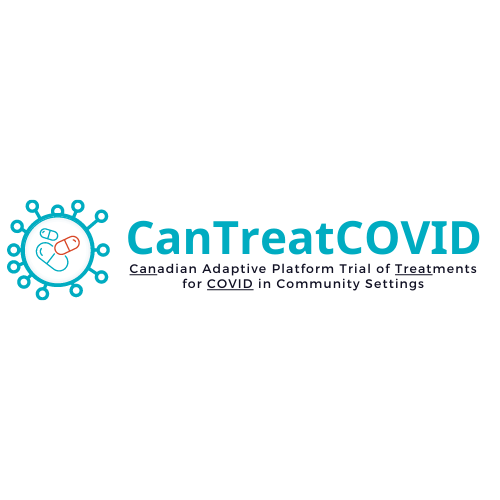 